DOKTORI DISSZERTÁCIÓK KÖTÉSÉNEK FORMAI KÖVETELMÉNYEI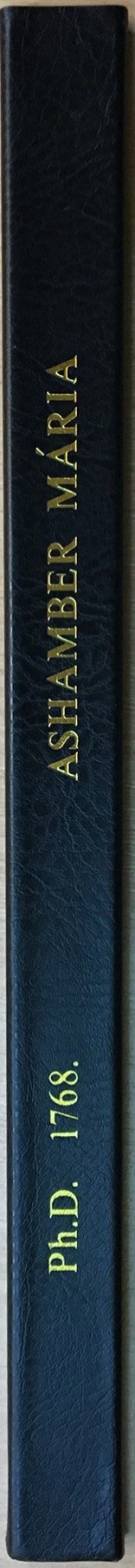 Kötés: fekete műbőr kötésfeliratok nélkül. Gerincfelirat aranyozva szükséges a minta szerint aranyozni a minta szerint.Gerincfelirat aranyozott betűkkel: Felső résztől 6 cm-rel bezárólag 5,5 mm nagyságú Times New Roman betűtípussal a doktoráló neve csupa nagybetűkkel:pl:KOVÁCS PÉTERAlsó rész 6 cm-től indulva5,5 mm nagyságú Times New Roman betűtípussal:pl. Ph.D.  1768.(A diplomamunka sorszámokat a Doktori Iskola Hivatala adja ki)